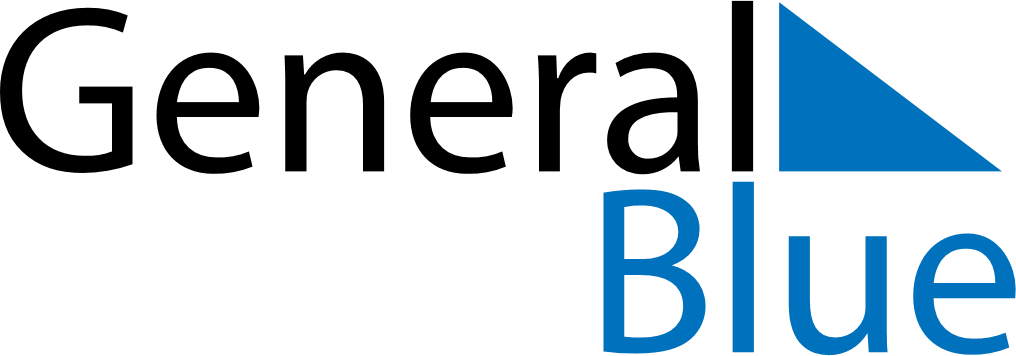 March 2024March 2024March 2024March 2024March 2024March 2024March 2024Sedziszow, Swietokrzyskie, PolandSedziszow, Swietokrzyskie, PolandSedziszow, Swietokrzyskie, PolandSedziszow, Swietokrzyskie, PolandSedziszow, Swietokrzyskie, PolandSedziszow, Swietokrzyskie, PolandSedziszow, Swietokrzyskie, PolandSundayMondayMondayTuesdayWednesdayThursdayFridaySaturday12Sunrise: 6:23 AMSunset: 5:20 PMDaylight: 10 hours and 57 minutes.Sunrise: 6:21 AMSunset: 5:22 PMDaylight: 11 hours and 0 minutes.34456789Sunrise: 6:19 AMSunset: 5:24 PMDaylight: 11 hours and 4 minutes.Sunrise: 6:17 AMSunset: 5:25 PMDaylight: 11 hours and 8 minutes.Sunrise: 6:17 AMSunset: 5:25 PMDaylight: 11 hours and 8 minutes.Sunrise: 6:15 AMSunset: 5:27 PMDaylight: 11 hours and 12 minutes.Sunrise: 6:12 AMSunset: 5:29 PMDaylight: 11 hours and 16 minutes.Sunrise: 6:10 AMSunset: 5:30 PMDaylight: 11 hours and 20 minutes.Sunrise: 6:08 AMSunset: 5:32 PMDaylight: 11 hours and 23 minutes.Sunrise: 6:06 AMSunset: 5:34 PMDaylight: 11 hours and 27 minutes.1011111213141516Sunrise: 6:04 AMSunset: 5:35 PMDaylight: 11 hours and 31 minutes.Sunrise: 6:02 AMSunset: 5:37 PMDaylight: 11 hours and 35 minutes.Sunrise: 6:02 AMSunset: 5:37 PMDaylight: 11 hours and 35 minutes.Sunrise: 5:59 AMSunset: 5:39 PMDaylight: 11 hours and 39 minutes.Sunrise: 5:57 AMSunset: 5:40 PMDaylight: 11 hours and 43 minutes.Sunrise: 5:55 AMSunset: 5:42 PMDaylight: 11 hours and 46 minutes.Sunrise: 5:53 AMSunset: 5:44 PMDaylight: 11 hours and 50 minutes.Sunrise: 5:51 AMSunset: 5:45 PMDaylight: 11 hours and 54 minutes.1718181920212223Sunrise: 5:48 AMSunset: 5:47 PMDaylight: 11 hours and 58 minutes.Sunrise: 5:46 AMSunset: 5:48 PMDaylight: 12 hours and 2 minutes.Sunrise: 5:46 AMSunset: 5:48 PMDaylight: 12 hours and 2 minutes.Sunrise: 5:44 AMSunset: 5:50 PMDaylight: 12 hours and 6 minutes.Sunrise: 5:42 AMSunset: 5:52 PMDaylight: 12 hours and 9 minutes.Sunrise: 5:39 AMSunset: 5:53 PMDaylight: 12 hours and 13 minutes.Sunrise: 5:37 AMSunset: 5:55 PMDaylight: 12 hours and 17 minutes.Sunrise: 5:35 AMSunset: 5:57 PMDaylight: 12 hours and 21 minutes.2425252627282930Sunrise: 5:33 AMSunset: 5:58 PMDaylight: 12 hours and 25 minutes.Sunrise: 5:31 AMSunset: 6:00 PMDaylight: 12 hours and 29 minutes.Sunrise: 5:31 AMSunset: 6:00 PMDaylight: 12 hours and 29 minutes.Sunrise: 5:28 AMSunset: 6:01 PMDaylight: 12 hours and 33 minutes.Sunrise: 5:26 AMSunset: 6:03 PMDaylight: 12 hours and 36 minutes.Sunrise: 5:24 AMSunset: 6:05 PMDaylight: 12 hours and 40 minutes.Sunrise: 5:22 AMSunset: 6:06 PMDaylight: 12 hours and 44 minutes.Sunrise: 5:20 AMSunset: 6:08 PMDaylight: 12 hours and 48 minutes.31Sunrise: 6:17 AMSunset: 7:10 PMDaylight: 12 hours and 52 minutes.